													PROJEKT				                UCHWAŁA  NR …./……./2023               RADY  MIEJSKIEJ W ROGOŹNIEz dnia ………………..2023w sprawie: nadania nazw ulicom w miejscowości NienawiszczNa podstawie art. 18 ust. 2 pkt 13  ustawy  z dnia 8 marca 1990 r. o samorządzie gminnym                         (t.j. Dz. U. z 2023 r., poz. 40 ze zm.)  Rada Miejska w Rogoźnie uchwala co następuje:§ 1. 1. Nadaje się nazwy ulicom położonym w miejscowości Nienawiszcz:ul. Forsycjowa  (część działki gminnej o nr ewidencyjnym  139, obręb ewidencyjny Nienawiszcz);ul. Wrzosowa   ( działka gminna  o nr ewidencyjnym  150/54, obręb ewidencyjny Nienawiszcz);ul. Dereniowa   (część działki gminnej  o nr ewidencyjnym  150/31, część działki gminnej o nr ewidencyjnym 150/42 , część działki gminnej o nr ewidencyjnym 150/54,  obręb ewidencyjny Nienawiszcz);ul. Barwinkowa  (część działki gminnej o nr ewidencyjnym  150/60, obręb ewidencyjny Nienawiszcz);ul. Bukszpanowa  (część działki gminnej o nr ewidencyjnym  150/74, obręb ewidencyjny Nienawiszcz);ul. Bluszczowa  (część działki gminnej o nr ewidencyjnym  150/88, obręb ewidencyjny Nienawiszcz).Lokalizację i zasięg nazw określa odpowiednio załącznik do niniejszej uchwały. § 2. Wykonanie uchwały powierza się Burmistrzowi Rogoźna. § 3. Uchwała wchodzi w życie po upływie  14 dni od jej ogłoszenia w Dzienniku Urzędowym Województwa Wielkopolskiego.						        	 Załącznik do Uchwały Nr ……………………                                                                               		Rady Miejskiej w Rogoźnie                                                                               		z dnia  ……………… 2023r                                              	w sprawie: nadania nazw ulicom w miejscowości 				Nienawiszcz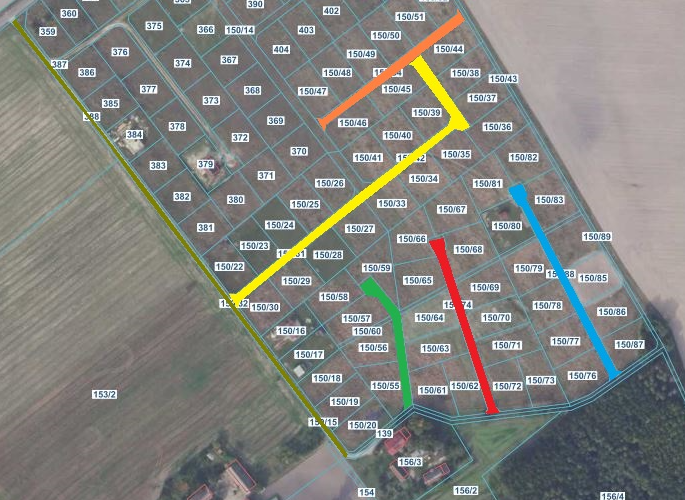 nazwa i przebieg ulicy: ul. Forsycjowa  (część działki gminnej o nr ewidencyjnym  139, obręb ewidencyjny Nienawiszcz);nazwa i przebieg ulicy: ul. Wrzosowa   ( działka gminna  o nr ewidencyjnym  150/54, obręb ewidencyjny Nienawiszcz);nazwa i przebieg ulicy: ul. Dereniowa   ( część działki gminnej  o nr ewidencyjnym  150/31, część działki gminnej  o nr ewidencyjnym 150/42 , część działki gminnej o nr ewidencyjnym 150/54,  obręb ewidencyjny Nienawiszcz);nazwa i przebieg ulicy: ul. Barwinkowa  (część działki gminnej o nr ewidencyjnym  150/60, obręb ewidencyjny Nienawiszcz);nazwa i przebieg ulicy: ul. Bukszpanowa  (część działki gminnej o nr ewidencyjnym  150/74, obręb ewidencyjny Nienawiszcz);nazwa i przebieg ulicy: ul. Bluszczowa  (część działki gminnej o nr ewidencyjnym  150/88, obręb ewidencyjny Nienawiszcz).PROJEKTUZASADNIENIE   DO  UCHWAŁY  NR ……./……../2023 RADY MIEJSKIEJ  W ROGOŹNIEz dnia ………2023w sprawie: nadania nazw ulicom w miejscowości NienawiszczDo właściwości rady gminy należy podejmowanie uchwał w sprawach herbu gminy, nazw ulic i placów będących drogami publicznymi lub nazw dróg wewnętrznych w rozumieniu ustawy     z dnia 21 marca 1985 r. o drogach publicznych (t.j. Dz.U. z 2023, poz. 645 ze zm.).Wykazane  w uchwale ulice zlokalizowane są na gruntach będących własnością Gminy Rogoźno. Nadanie nazw ulicom umożliwi ustalenie numerów porządkowych dla nieruchomości przy nich położonych oraz ułatwi identyfikację w rejonie.  Podjęcie uchwały jest więc uzasadnione.